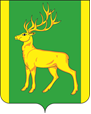 РОССИЙСКАЯ ФЕДЕРАЦИЯИРКУТСКАЯ ОБЛАСТЬАДМИНИСТРАЦИЯ МУНИЦИПАЛЬНОГО ОБРАЗОВАНИЯКУЙТУНСКИЙ РАЙОНП О С Т А Н О В Л Е Н И Е «30» марта 2022 г.                                   р.п. Куйтун                                                       № 398-пО создании патрульных, патрульно-маневренных, маневренных и патрульно-контрольных групп на территории муниципального образования Куйтунский район на пожароопасный период 2022 годаВ целях организации защиты населенных пунктов от перехода природных пожаров, предупреждения, выявления и локализации очагов природных пожаров вблизи и на территории населенных пунктов муниципального образования Куйтунский район, в соответствии с Федеральным законом от 21.12.1994 г.  № 68 ФЗ «О защите населения и территории от чрезвычайных ситуаций природного и техногенного характера»,  ст. 15 Федерального закона от 06.10.2003 г. № 131-ФЗ «Об общих принципах организации местного самоуправления в Российской Федерации», методическими рекомендациями по созданию и организации работы патрульных, патрульно-маневренных, маневренных и патрульно-контрольных групп утвержденными приказом Сибирского регионального центра МЧС России от 22.11.2016 г. № 758, руководствуясь ст. 37, 46 Устава муниципального образования Куйтунский район, администрация муниципального образования Куйтунский районП О С Т А Н О В Л Я Е Т:Утвердить патрульные группы для выполнения обязанностей в пожароопасный период по патрулированию территории района ответственности, мониторинга обстановки, связанной с природными пожарами, выявлению несанкционированных палов растительности, работы с населением по соблюдению правил пожарной безопасности (Приложение 1).Утвердить патрульно-маневренные группы для выполнения обязанностей в пожароопасный период по патрулированию территории района ответственности, мониторинга обстановки, связанной с природными пожарами, выявлению несанкционированных палов растительности и принятию мер по их тушению, работы с населением по соблюдению правил пожарной безопасности (Приложение 2).Утвердить маневренную группу для выполнения обязанностей в пожароопасный период на территории ответственности для тушения очагов природных пожаров и ликвидации угрозы перехода природных пожаров на населенные пункты, объекты экономики и лесной фонд (Приложение 3).Утвердить патрульно-контрольную группу для выполнения обязанностей в пожароопасный период на территории ответственности для усиления правоохранительной деятельности в лесах (Приложение 4).Начальнику организационного отдела управления по правовым вопросам, работе с архивом и кадрами администрации муниципального образования Куйтунский район Рябиковой Т.А. опубликовать настоящее постановление в газете «Вестник Куйтунского района» и разместить в сетевом издании «Официальный сайт муниципального образования Куйтунский район» в информационно-телекоммуникационной сети «Интернет» куйтунскийрайон.рф.Настоящее постановление вступает в силу со дня его подписания.Контроль за исполнением данного постановления оставляю за собой.Мэр муниципального образованияКуйтунский район                                                                                                         А.П. МариПатрульные группы для выполнения обязанностей в пожароопасный период по патрулированию территории района ответственности, мониторинга обстановки, связанной с природными пожарами, выявлению несанкционированных палов растительности, работы с населением по соблюдению правил пожарной безопасностиПатрульно-маневренные группы для выполнения обязанностей в пожароопасный период по патрулированию территории района ответственности, мониторинга обстановки, связанной с природными пожарами, выявлению несанкционированных палов растительности и принятию мер по их тушению, работы с населением по соблюдению правил пожарной безопасностиМаневренная группа для выявления обязанностей в пожароопасный период на территории ответственности для тушения очагов природных пожаров и ликвидации угрозы перехода природных пожаров на населенные пункты, объекты экономики и лесной фондПатрульно-контрольная группа для выполнения обязанностей в пожароопасный период на территории ответственности для усиления правоохранительной деятельности в лесахПриложение 1к постановлению администрациимуниципального образованияКуйтунский районот «30» марта 2022 г. № 398-п№ группыЧисленный состав группы, чел.Количество закрепленной техники, ед.Руководитель группы (Ф.И.О., должность, тел.)Район ответственности (наименование населенных пунктов)1Яковлева Л.И., глава администрации,Котляров С.В., ведущий специалист администрации1Яковлева Людмила Иннокентьевна, глава администрации Куйтунского городского поселенияТерритория Куйтунского городского поселения2Синько Н.Н., тракторист, Смоляр А.А., сторож, Усик В.Н., сторож, Педора И.В., сторож, 2Синько Николай Николаевич, тракторист администрации Алкинского сельского поселенияТерритория Алкинского сельского поселения3Моисеева О.П., ведущий специалист администрации, Беляков В.В., староста, МоисеевА.В.., рабочий 1Моисеева Оксана Петровна, ведущий специалист администрации Андрюшинского сельского поселения Территория Андрюшинского сельского поселения4Корзеков С.А., водитель, Григорьев П.С., преподаватель ОБЖ, Алексеев В.В., водитель, Онищенко М.С., безработный1Корзеков Сергей Алексеевич, водитель администрации Барлукского сельского поселенияс. Барлук, с. Броды5Распорский А.А., староста, Денисенко А.А., электрик, Олешко А.Д., глава КФХ, Владимиров А.А., безработный, 1Распорский Алексей Алексеевич, староста с. Бурукс. Бурук,п. Окинский6Алексеенко Г.А., глава администрации, Федурина А.Ю., специалист администрации, Алексеенко А.В., водитель, 1Алексеенко Галина Алексеевна, глава администрации Большекашелакского сельского поселенияТерритория Большекашелакского сельского поселения7Новиков В.А., водитель, Шестаков К.И., водитель;Константинов П.В., безработный1Новиков Виталий Анатольевич, водитель АО «Иркутскнефтепродукт»д. Листвянка8Антипин А.О., глава КФХ, Антипин Д.О., механизатор;Назаров С.Н., рабочий;Немцов Н.А., тракторист1Антипин Артем Олегович, глава КФХд. Харчев9Курмель В.П.., глава КФХ, Карава А.В., безработный;Кухарь С.В., тракторист1Курмель Виталий Петрович, глава КФХп. Степной10Ушаков Н.А., тракторист, Беляев С.В., безработный;Ушаков А.Н., безработный;Романов А.А., тракторист1Ушаков Николай Анатольевич, тракторист КФХп. Сосновский11Федурин В.Е., безработный, Смоляк В.А., тракторист;Катин Г.П., тракторист1Федурин Вадим Евгеньевич, безработныйп. Ахтинский12Олифиренко И.И., методист по спорту, Кудрявцев В.А., работник СКЦ;Артюшин А.М., водитель;Огнев Ю.Н., тракторист;Максименко В.Р., ведущий специалист администрации3Олифиренко Игорь Иванович, методист по спортуп. Харик13Козаченко С.К., водитель, Куприянов А.Н., тракторист;Ступин Н.Н., тракторист1Козаченко Сергей Константинович, водитель КФХп. Садовый14Жигман О.А., глава администрации, Сорока Н.В., депутат, Антипов Л.Л., водитель1Жигман Ольга Анатольевна, глава администрации Каразейского сельского поселенияс. Каразей15Шашкова Л.М., староста, Бухарова Е.Н., специалист администрации, Синицын П.В., главный инженер СПК, 1Шашкова Людмила Михайловна, староста д. Таганд. Таган16Тихонова О.И., глава администрации, Корниенко Е.С., главный специалист администрации, Капуриков Л.А., водитель1Тихонова Ольга Ивановна, глава администрации Карымского сельского поселенияТерритория Карымского сельского поселения17Тимофеев В.Г., глава администрации, Рябиков Н.С., водитель, Белопольский А.Н., староста д. АН-Станица2Тимофеев Виктор Георгиевич, глава администрации Кундуйского сельского поселенияс. Кундуй,д. АН-Станица18Новиков Е.П., староста с. Амур, Новиков Р.Е., депутат, Сикора А.А., сторож, 2Новиков Евгений Петрович, староста с. Амурс. Амур19Федосеев С.А., глава администрации, Бобылев И.И., водитель, Щербаков В.Н., тракторист1Федосеев Семен Александрович, глава администрации Ленинского сельского поселенияТерритория Ленинского сельского поселения20Зверев А.Н., главный специалист администрации, Зверев Н.А., безработный, Лащетко И.В., безработный2Зверев Алексей Николаевич, главный специалист администрации Лермонтовского сельского поселенияп. Лермонтовский21Кашкарев П.А., староста п. Еланский, Дружинин В.Д., водораздатчик,;Семенович Е.С., депутат1Кашкарев Павел Александрович, староста п. Еланскийп. Еланский22Терехов М.С., староста д. 3-я Станица, Терехов А.С., безработный1Терехов Максим Сергеевич, староста д. 3-я Станицад. 3-я Станица23Золотуев А.А., староста с. Или, Ковтун А.В., депутат1Золотуев Анатолий Александрович, староста с. Илис. Или24Гаранина Л.Н., Гаранин В.А., член ДПК, Иванов Н.И., безработный1Гаранина Лариса Николаевна, староста с. Каранцайс. Каранцай25Купчина Е.В., староста, Горбылева Л.А., безработная1Купчина Елена Викторовна, староста п. Бузулукп. Бузулук26Горюнова Г.Ф., специалист администрации, Бураев Н.И., пенсионер1Горюнова Галина Федоровна, специалист администрации Мингатуйского сельского поселенияс. Мингатуй27Пашина О.В., специалист администрации, Пашин Н.Н., водитель, Пашин А.Н., рабочий, Жаворонков А.Н., водитель, Сипливец И.П., уборщик, Тирских Ю.Ю., безработный, 1Пашина Оксана Викторовна, специалист администрации Новотельбинского сельского поселенияп. Новая Тельба28Федченко С.В., специалист администрации, Кузьмин М.М., пенсионер, Ушенко А.В., пенсионер, Граховский С.М., водитель, Бабушкин А.А., пенсионер, Досинчук Н.В., безработный1Федченко Светлана Владимировна, специалист администрации Новотельбинского сельского поселенияп. Наратай29Тихонова Е.А., глава администрации, Распорская Л.А., ведущий специалист администрации, Шашлова Л.П., специалист по соц. работе, Шашлова Л.П., специалист по соц. работе, Мельгунова С.М., директор СКЦ1Тихонова Елена Александровна, глава администрации Панагинского сельского поселенияТерритория Панагинского сельского поселения30Симонов А.В.., глава администрации, Мозолевский М.А., специалист ЖКХ0Симонов Алексей Викторович, глава администрации Тулюшского сельского поселенияТерритория Тулюшского сельского поселения31Ворфоломеев А.В., глава администрации, Левкин Д.Г., ведущий специалист администрации0Ворфоломеев Андрей Владимирович, глава администрации Усть-Кадинского сельского поселенияТерритория Усть-Кадинского сельского поселения32Дроздов В.К., глава администрации, Пальчик Н.М., специалист администрации, Алексеевич В.В., командир ДПК2Дроздов Владимир Константинович, глава администрации Уховского сельского поселенияТерритория Уховского сельского поселения33Доминас М.Н., главный специалист ЖКХ, Шегутов А.П., водитель, Сизых С.А., сторож, Дятлов С.И., сторож1Доминас Максим Николаевич, главный специалист ЖКХ администрации Уянского сельского поселенияТерритория Уянского сельского поселения34Константинов В.Г., глава администрации, Филимонов А.В., староста д. Аршан, Антипенко А.В., водитель1Константинов Вячеслав Григорьевич, глава администрации Харикского сельского поселенияТерритория Харикского сельского поселения35Майоров В.К., глава администрации, Майоров О.К., ведущий специалист администрации, Обремок В.А., водитель, Соколовская Е.Ф., специалист администрации, Целокеева Н.Р., староста п.жд.ст. Мингатуй1Майоров Валентин Константинович, глава администрации Чеботарихинского сельского поселенияТерритория Чеботарихинского сельского поселенияИтого:11640Приложение 2к постановлению администрациимуниципального образованияКуйтунский районот «30» марта 2022 г. № 398-п№ группыЧисленный состав группы, чел.Количество закрепленной техники, ед.Руководитель группы (Ф.И.О., должность, тел.)Район ответственности (наименование населенных пунктов)1Котляров С.В., ведущий специалист администрации, Новиков Е.В., водитель, Лукин С.Л., рабочий МБУ ЖКХ, Бутин Н.Н., рабочий МБУ ЖКХ3Котляров Сергей Владимирович, ведущий специалист по ГОЧС и ПБ администрации Куйтунского городского поселенияТерритория Куйтунского городского поселения2Слайковский М.В., водитель, Смоляр А.А., сторож, Усик В.Н., сторож, Педора И.В., сторож2Слайковский Михаил Васильевич, водитель администрации Алкинского сельского поселенияТерритория Алкинского сельского поселения3Лавшук А.П., глава администрации, Дец С.Н., ведущий специалист администрации, Катульский Е.В., рабочий, Богрецов И.Н., водитель, Кузнецов Н.А., тракторист, 2Лавшук Александр Петрович, глава администрации Андрюшинского сельского поселенияТерритория Андрюшинского сельского поселения4Корзеков С.А., водитель, Григорьев П.С., преподаватель ОБЖ, Алексеев В.В., водитель, Онищенко М.С., безработный1Корзеков Сергей Алексеевич, водитель администрации Барлукского сельского поселенияс. Барлук,с. Броды5Распорский А.А., староста, Денисенко А.А., электрик, Олешко А.Д., глава КФХ, Владимиров А.А., безработный1Распорский Алексей Алексеевич, староста с. Бурукс. Бурук,п. Окинский6Алексеенко Г.А., глава администрации, Федурина А.Ю., специалист администрации, Алексеенко А.В., водитель, Лубенко А.И., депутат2Алексеенко Галина Алексеевна, глава администрации Большекашелакского сельского поселенияТерритория Большекашелакского сельского поселения7Олифиренко И.И., методист по спорту, Кудрявцев В.А., работник СКЦ;Артюшин А.М., водитель;Огнев Ю.Н., тракторист;Максименко В.Р., ведущий специалист администрации3Олифиренко Игорь Иванович, методист по спортуТерритория Иркутского сельского поселения8Жигман О.А., глава администрации, Бухарова Е.Н., специалист администрации, Синицын П.В., главный инженер СПК, Косов А.Ф., водитель, Шашкова Л.М., староста, Жах В.П., водитель (по согласованию);Демин С.А., главный инженер КФХ (по согласованию)3Жигман Ольга Анатольевна, глава администрации Каразейского сельского поселенияТерритория Каразейского сельского поселения9Тихонова О.И., глава администрации, Корниенко Е.С., главный специалист администрации, Капуриков Л.А.., водитель, Васильев А.И., староста п.жд.ст. Кимильтей1Тихонова Ольга Ивановна, глава администрации Карымского сельского поселенияТерритория Карымского сельского поселения10Тимофеев В.Г., глава администрации, Рябиков Н.С., водитель, Белопольский А.Н., староста д. АН-Станица, Кузьмин Д.П., директор ДК, Петлеха Д.В., рабочий администрации, Татьянчиков В.А., специалист ДК2Тимофеев Виктор Георгиевич, глава администрации Кундуйского сельского поселенияс. Кундуй,д. АН-Станица11Новиков Е.П., староста с. Амур, Новиков Р.Е., депутат, Сикора А.А., сторож, Ямашкин Е.А., учитель физкультуры, Сикора Р.Ю., кочегар;Ланский А.М., безработный2Новиков Евгений Петрович, староста с. Амурс. Амур12Федосеев С.А., глава администрации, Бобылев И.И., водитель, Щербаков В.Н., тракторист1Федосеев Семен Александрович, глава администрации Ленинского сельского поселенияТерритория Ленинского сельского поселения13Зверев А.Н., ведущий специалист администрации, Зверев Н.А., водитель, Лащетко И.В., заведующий хозяйством администрации, Лащетко Е.В., сторож, Гончарук Р.С., сторож, Власюк А.Н., сторож, Кашкарев П.А., староста п. Еланский, Дружинин В.Д., безработный, 2Зверев Алексей Николаевич, ведущий специалист администрации Лермонтовского сельского поселенияп. Лермонтовский, п. Еланский14Терехов М.С., староста д. 3-я Станица, Терехов А.С., безработный;Паранин А.Г., сторож, Голышев А.В., безработный, Ковтун А.В., депутат, Золотуев А.А., староста с. Или, Аксенов С.П., член ДПК, Карпов А.А., безработный2Терехов Максим Сергеевич, староста д. 3-я Станицад. 3-я Станица, с. Или15Гаранина Л.Н., Гаранин В.А., член ДПК, Иванов Н.И., безработный;Бочуров В.В., безработный;Лесин А.П., безработный;Каверга Д.В., безработный1Гаранина Лариса Николаевна, староста с. Каранцайс. Каранцай16Алексеев В.И., глава администрации, Просекин В.С., водитель, Терехов В.В., сторож, Шалаев А.Е., безработный1Алексеев Вячеслав Иванович, глава администрации Мингатуйского сельского поселенияТерритория Мингатуйского сельского поселения17Пашина О.В., специалист администрации, Пашин Н.Н., водитель;Пашин А.Н., рабочий, Жаворонков А.Н., водитель, Сипливец И.П., уборщик, Тирских Ю.Ю., безработный1Пашина Оксана Викторовна, специалист администрации Новотельбинского сельского поселенияп. Новая Тельба18Федченко С.В., специалист администрации, Кузьмин М.М., пенсионер, Ушенко А.В., пенсионер, Граховский С.М., водитель, Бабушкин А.А., пенсионер, Досинчук Н.В., безработный1Федченко Светлана Владимировна, специалист администрации Новотельбинского сельского поселенияп. Наратай19Тихонова Е.А., глава администрации, Распорская Л.А., ведущий специалист администрации, Шашлова Л.П., специалист по соц. работе, Мельгунова С.М., директор СКЦ1Тихонова Елена Александровна, глава администрации Панагинского сельского поселенияТерритория Панагинского сельского поселения20Симонов А.В., глава администрации, Мозолевский М.А., специалист ЖКХ, Габибуллаев В.Б., кочегар, Адаменко А.И., электрик0Симонов Алексей Викторович, глава администрации Тулюшского сельского поселенияТерритория Тулюшского сельского поселения21Ворфоломеев А.В., глава администрации, Федосеев Р.П., водитель, Финашкин А.Г., безработный, Петров А.А., водитель, Васильев М.В., безработный2Ворфоломеев Андрей Владимирович, глава администрации Усть-Кадинского сельского поселенияТерритория Усть-Кадинского сельского поселения22Дроздов В.К., глава администрации, Пальчик Н.М., специалист администрации, Алексеевич В.В., командир ДПК2Дроздов Владимир Константинович, глава администрации Уховского сельского поселенияТерритория Уховского сельского поселения23Доминас М.Н., главный специалист ЖКХ, Шегутов А.П.., водитель, Сизых С.А., сторож, Дятлов С.И., сторож1Доминас Максим Николаевич, главный специалист ЖКХ администрации Уянского сельского поселенияТерритория Уянского сельского поселения24Константинов В.Г., глава администрации, Филимонов А.В., староста д. Аршан, Антипенко А.В., водитель, Шипицын Д.А., тракторист1Константинов Вячеслав Григорьевич, глава администрации Харикского сельского поселенияТерритория Харикского сельского поселения25Майоров В.К., глава администрации, Майоров О.К., ведущий специалист администрации, Обремок В.А., водитель, Соколовская Е.Ф., специалист администрации, Целокеева Н.Р., староста п.жд.ст. Мингатуй1Майоров Валентин Константинович, глава администрации Чеботарихинского сельского поселенияТерритория Чеботарихинского сельского поселенияИтого:12439Приложение 3к постановлению администрациимуниципального образованияКуйтунский районот «30» марта 2022 г. № 398-п№ группыЧисленный состав группы, чел.Численный состав группы, чел.Количество закрепленной техники, ед.Руководитель группы (Ф.И.О., должность, тел.)Руководитель группы (Ф.И.О., должность, тел.)Район ответственности (наименование населенных пунктов)1Черных Валерий Анатольевич, старший специалист 1 разряда отдела по Барлукскому участковому лесничеству ТУ МЛКИо по Куйтунскому лесничеству, Темников Д.Б., старший специалист 1 разряда отдела по Куйтунскому участковому лесничеству ТУ МЛКИо по Куйтунскому лесничеству, Тупица А.И., водитель отдела финансового, кадрового и правового обеспечения ТУ МЛКИо по Куйтунскому лесничеству, Новиков А.В., бригадир лесопожарной бригады, Грицевич С.В., рабочий лесопожарной бригады, Цветков В., рабочий лесопожарной бригады;Сеченов С.Л., рабочий лесопожарной бригады, Митюков А.В., водитель лесопожарной бригады, Дьяченко Ю.А., бригадир лесопожарной бригады, Неудачин О.А., заместитель начальника ПХС-III, Замарацкий А.С., водитель, Пшонко В.В., бригадир лесопожарной бригады, Андреев Н.Н., рабочий лесопожарной бригадыЧерных Валерий Анатольевич, старший специалист 1 разряда отдела по Барлукскому участковому лесничеству ТУ МЛКИо по Куйтунскому лесничеству, Темников Д.Б., старший специалист 1 разряда отдела по Куйтунскому участковому лесничеству ТУ МЛКИо по Куйтунскому лесничеству, Тупица А.И., водитель отдела финансового, кадрового и правового обеспечения ТУ МЛКИо по Куйтунскому лесничеству, Новиков А.В., бригадир лесопожарной бригады, Грицевич С.В., рабочий лесопожарной бригады, Цветков В., рабочий лесопожарной бригады;Сеченов С.Л., рабочий лесопожарной бригады, Митюков А.В., водитель лесопожарной бригады, Дьяченко Ю.А., бригадир лесопожарной бригады, Неудачин О.А., заместитель начальника ПХС-III, Замарацкий А.С., водитель, Пшонко В.В., бригадир лесопожарной бригады, Андреев Н.Н., рабочий лесопожарной бригады4Черных Валерий Анатольевич, старший специалист 1 разряда отдела по Барлукскому участковому лесничеству ТУ МЛКИо по Куйтунскому лесничествуЧерных Валерий Анатольевич, старший специалист 1 разряда отдела по Барлукскому участковому лесничеству ТУ МЛКИо по Куйтунскому лесничествуКуйтунский районИтого:13134Приложение 4к постановлению администрациимуниципального образованияКуйтунский районот «30» марта 2022 г. № 398-пПриложение 4к постановлению администрациимуниципального образованияКуйтунский районот «30» марта 2022 г. № 398-п№ группыЧисленный состав группы, чел.Количество закрепленной техники, ед.Руководитель группы (Ф.И.О., должность, тел.)Район ответственности (наименование населенных пунктов)1Столопов Виктор Петрович, начальник ОНД и ПР по г. Тулуну, Тулунскому и Куйтунскому районам, 21 ПСЧ 5 ПСО ФПС ГПС ГУ МЧС России по Иркутской области»:(Данилов О.В., начальник караула, Степанов И.В., начальник караула, Чупса Е.Н., начальник караула, Отдел полиции (дислокация р.п. Куйтун) МО МВД России «Тулунский»: (Безмаслов И.В., участковый уполномоченный, Белоусов А.В., участковый уполномоченный, Шашкеев С.П., участковый уполномоченный, Шинкарева Е.С., участковый уполномоченный, Заколодный Е.В., участковый уполномоченный, Пинчук М.В., старший участковый уполномоченный, Зарембо В.Н., старший участковый уполномоченный, Проценко Н.С., участковый уполномоченный, Новиков Е.В., участковый уполномоченный, Агеев М.А., участковый уполномоченный, Пилипченко А.А., участковый уполномоченный, Ковалев В.А., старший участковый уполномоченный, Черных Валерий Анатольевич, старший специалист 1 разряда отдела по Барлукскому участковому лесничеству ТУ МЛКИо по Куйтунскому лесничеству1Столопов Виктор Петрович, начальник ОНД и ПР по г. Тулуну, Тулунскому и Куйтунскому районамКуйтунский районИтого:ОНД и ПР – 1,МЧС – 1,МВД – 1,Лесничество – 1.1